3-19-2020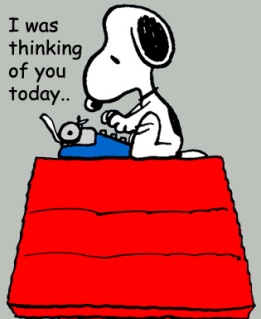 Hey, guys!  It’s me, your super lowest-ever-tech-challenged teacher communicating with you in my own inimitable way.  I miss you all and hope you are staying safe and sane!  I’m going to be “talking” to you M-F for the duration.  ELA CLASSES  These are the 5 readings that we were going to look at this week.  Remember that our collection title is “Approaching Adulthood”, so these articles are on point.  Think about where you agree AND where you disagree with each reading.  Can you imagine a debate between two people with opposing views?  What would they say?  Could they agree on any issues?  The teacher who posted these readings included a graphic organizer.  You can use that to guide your reading.https://spartanburg2.instructure.com/courses/9824/assignments/53946SUPPLEMENTAL READING  (and any other students who are looking for something to do!)  I’m just back from a 2-mile walk at a park in Allen Park.  I saw buds on trees and many robins!  I usually get excited about my first robin…they were everywhere today!  We have researched state symbols.  Why not do some more research on Michigan’s state bird, the robin?  Here’s a good place to start.     https://www.audubon.org/field-guide/bird/american-robinRemember the categories we’ve used for other animal research:  appearance, habitat, diet, young, predator/prey, other.  Apply these to the robin.  This website has clips of the robin’s song.I’d love to hear from you!  Send a quick hello to my school email.  Nancy Kieferkiefern@melnapschools.com